7	to consider possible changes, in response to Resolution 86 (Rev. Marrakesh, 2002) of the Plenipotentiary Conference, on advance publication, coordination, notification and recording procedures for frequency assignments pertaining to satellite networks, in accordance with Resolution 86 (Rev.WRC-07), in order to facilitate the rational, efficient and economical use of radio frequencies and any associated orbits, including the geostationary-satellite orbit;7(H) 	Topic H - Enhanced protection of RR Appendices 30/30A in Regions 1 and 3 and RR Appendix 30BFor the implicit agreement in RR Appendices 30/30A/30B – Method H1ANOC	ALG/EGY/UAE/QAT/109/1#2073APPENDIX 30 (REV.WRC-19)*Provisions for all services and associated Plans and List1 for
the broadcasting-satellite service in the frequency bands
11.7-12.2 GHz (in Region 3), 11.7-12.5 GHz (in Region 1)
         and 12.2-12.7 GHz (in Region 2)    (WRC-03)NOC	ALG/EGY/UAE/QAT/109/2#2074APPENDIX 30A (REV.WRC-19)*Provisions and associated Plans and List1 for feeder links for the broadcasting-satellite service (11.7-12.5 GHz in Region 1, 12.2-12.7 GHz
in Region 2 and 11.7-12.2 GHz in Region 3) in the frequency bands
14.5-14.8 GHz2 and 17.3-18.1 GHz in Regions 1 and 3,
and 17.3-17.8 GHz in Region 2     (WRC-03)NOC	ALG/EGY/UAE/QAT/109/3#2075APPENDIX 30B (REV.WRC-19)Provisions and associated Plan for the fixed-satellite service
in the frequency bands 4 500-4 800 MHz, 6 725-7 025 MHz,
10.70-10.95 GHz, 11.20-11.45 GHz and 12.75-13.25 GHzFor the EPM degradation tolerance in RR Appendices 30/30A in Regions 1 and 3: Method H2ANOC	ALG/EGY/UAE/QAT/109/4#2144APPENDIX 30 (REV.WRC-19)*Provisions for all services and associated Plans and List1 for
the broadcasting-satellite service in the frequency bands
11.7-12.2 GHz (in Region 3), 11.7-12.5 GHz (in Region 1)
         and 12.2-12.7 GHz (in Region 2)    (WRC-03)NOC	ALG/EGY/UAE/QAT/109/5#2145APPENDIX 30A (REV.WRC-19)*Provisions and associated Plans and List1 for feeder links for the broadcasting-satellite service (11.7-12.5 GHz in Region 1, 12.2-12.7 GHz
in Region 2 and 11.7-12.2 GHz in Region 3) in the frequency bands
14.5-14.8 GHz2 and 17.3-18.1 GHz in Regions 1 and 3,
and 17.3-17.8 GHz in Region 2     (WRC-03)________________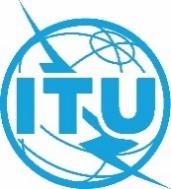 World Radiocommunication Conference (WRC-23)
Dubai, 20 November - 15 December 2023World Radiocommunication Conference (WRC-23)
Dubai, 20 November - 15 December 2023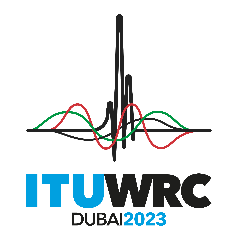 PLENARY MEETINGPLENARY MEETINGDocument 109-EDocument 109-E27 October 202327 October 2023Original: EnglishOriginal: EnglishAlgeria (People's Democratic Republic of)/Egypt (Arab Republic of)/
United Arab Emirates/Qatar (State of)Algeria (People's Democratic Republic of)/Egypt (Arab Republic of)/
United Arab Emirates/Qatar (State of)Algeria (People's Democratic Republic of)/Egypt (Arab Republic of)/
United Arab Emirates/Qatar (State of)Algeria (People's Democratic Republic of)/Egypt (Arab Republic of)/
United Arab Emirates/Qatar (State of)PROPOSALS FOR THE WORK OF THE CONFERENCEPROPOSALS FOR THE WORK OF THE CONFERENCEPROPOSALS FOR THE WORK OF THE CONFERENCEPROPOSALS FOR THE WORK OF THE CONFERENCEAgenda item 7(H)Agenda item 7(H)Agenda item 7(H)Agenda item 7(H)